MOHAMEDMOHAMED.320145@2freemail.com  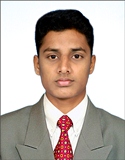 Personal Data:Date of Birth     : Sex                      : MaleNationality        : IndianMarital Status  : MarriedReligion             : Muslim) ResumeProfile                                                                                                                                                                                                              An Under Graduate in Business Administration with 5+ years of experience in reputed Finance Concern.ObjectiveSeeking a career with a progressive organization where I can utilize my skills, knowledge in challenging role that allows me for advancement and growth.  Education                                                                                                                                                                                          B.B.A., with 54% from Shree Raghavendra arts and science college, Thiruvalluvar University, Vellore, Tamilnadu, India in the year 2007.HSC with 58.75% from , Chidambaram, Tamilnadu,  in the year 2004.SSLC with 62% from , Chidambaram,  in the year 2001.   Project Work                                                                                                                                                                                      In BBA curriculum, I have completed my project in HRM the project is entitled as “A Study on Employees Motivation In Anglo French Textiles (Ptc) Ltd”.Experience 1 year  Worked as “Accountant” in Union craft fiberglass Boat manufacturing Company Est. Shuwaikh, Kuwait from Apr‘ 2015 to Apr’ 2016.4 years and 3 month Worked as “Accounts Executive” in Sriram City Union Finance, Chidambaram from June ’2009 to Sep’ 2013.1 year and 6 months Worked as “Accounts Executive” in Koyara Foods & Co., Chennai from Aug’2007 to Jan’2009.ResumeProfile                                                                                                                                                                                                              An Under Graduate in Business Administration with 5+ years of experience in reputed Finance Concern.ObjectiveSeeking a career with a progressive organization where I can utilize my skills, knowledge in challenging role that allows me for advancement and growth.  Education                                                                                                                                                                                          B.B.A., with 54% from Shree Raghavendra arts and science college, Thiruvalluvar University, Vellore, Tamilnadu, India in the year 2007.HSC with 58.75% from , Chidambaram, Tamilnadu,  in the year 2004.SSLC with 62% from , Chidambaram,  in the year 2001.   Project Work                                                                                                                                                                                      In BBA curriculum, I have completed my project in HRM the project is entitled as “A Study on Employees Motivation In Anglo French Textiles (Ptc) Ltd”.Experience 1 year  Worked as “Accountant” in Union craft fiberglass Boat manufacturing Company Est. Shuwaikh, Kuwait from Apr‘ 2015 to Apr’ 2016.4 years and 3 month Worked as “Accounts Executive” in Sriram City Union Finance, Chidambaram from June ’2009 to Sep’ 2013.1 year and 6 months Worked as “Accounts Executive” in Koyara Foods & Co., Chennai from Aug’2007 to Jan’2009.Languages Known TamilEnglishHindi (Basic)Arabic (Basic)Personal Traits:Impressive Organizational and Communicational Skills.Highly Motivated and Confidence.Initiative and Team Skills.Hard worker.   Experience in Detail                                                                                                                                                                                       In Union craft fiber Glass  Boat manufacturing Company EstInvoice Payment & ReceiptDocument controlPetty cash handling   In Sriram City Union Finance Consumer loan processing and follow-upDocument control.Verification and documentation of loan processCash flow management Collection and resolution of past due accounts.Analyze financial statements and manage risks.Petty cash Handling.Coordinates office services, such as personnel.In Koyara foodsDay to day accounts maintenance Cash managementPayroll management Co ordinates the preparation of program report and reviews. Supervises the establishment and maintenance of office records.Software Proficiency Operating Systems	:	Windows 7/98/XPAccountancy                     :              Tally 7.2 &  ERP 9Packages                            :              MS-Office, NetworkAble to typewriting @ a speed of 40 wordsPlace    :Date     :DECLARATIONI hereby declare that the above furnished details are true to the best of my knowledge and belief.